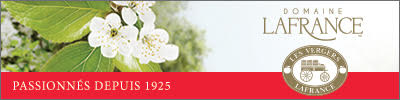 Activité régionale CEDD, AREQ Laval-Laurentides-Lanaudière, Mardi 7 juin 2016Lieu : LES VERGERS LAFRANCE, 1473 Chemin Principal, St-Joseph du Lac Qc. J0N 1M010 h Accueil10 h 15 Visite en alternance, de la cidrerie et du verger etc. par groupe de 15 à 20 personnes.12 h  DînerDéroulement de l’activité : Visite complète de la cidrerie (cuverie, salle de pressage, d’embouteillage, alambic, etc.) Dégustation de 3 cidres (incluant leur cidre de glace Domaine Lafrance). Une mignonnette de cidre de glace, format 50 ml, sera remise à chacune des personnes. La durée de la visite et de la dégustation est de 45 minutes. Diner « boîte à lunch », comprenant un pita, salade de choux, galette aux pommes, fromage et pomme ainsi qu’un café, thé, eau ou jus de pommes. Promenade dans le verger, prise de photos et visite de la boutique gourmande. Frais d’inscription : Choix 1 Visite et repas boîte à lunch 25 $                                  Choix 2 Visite seulement 14 $Pour vous inscrire, vous complétez le formulaire ci-dessous au avant le 20 mai 2016 et vous le postez à :          Hélène RiberdyAdresse :  271 rue Beauséjour          St-Ambroise de Kildare            Code postal _J0K 1C0Téléphone : 450-759-3503            Courriel :  h_riberdy@hotmail.comFormulaire d’inscription : «Activité régionale en environnement»Mardi le 7 juin 2016Nom : ____________________________________________ Prénom : ____________________________ Secteur : ______Téléphone : _________________________ Courriel : _________________________________________________________Visite 14 $ : ________ ou  Visite et diner : 25 $ ______--Ci-joint un chèque au montant de 14 $ ou de 25 $, libellé à      AREQ  Lanaudière  ,     daté du 20 mai 2016.Signature : ________________________________________________________ Date : ______________________________